Femundfisk ASProduktnavn: Gravet sik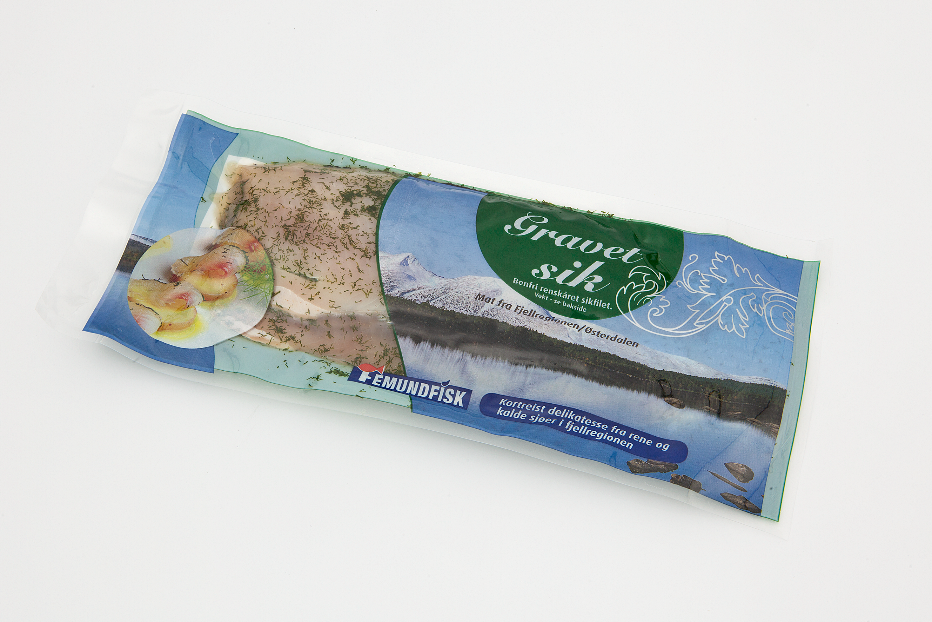 EAN-NR: 2382751100009EPD: 2803179F-PACK: 490 gD-PACK: 490 g x 28HOLDBARHET: 360 dagerINGREDIENSER: Fileter av fisk (sik), salt, sukker, krydderNÆRINGSINNHOLD:100 g vare gir:ALLERGENER: FiskMERKER: RørosmatEnergi115KcalProtein20GKarbohydrat2,8GFett2,8G